О Законе Республики Саха (Якутия)«О государственном бюджете Республики Саха (Якутия) на 2020 год и на плановый период 2021 и 2022 годов» Государственное Собрание (Ил Тумэн) Республики Саха (Якутия)                             п о с т а н о в л я е т:1. Принять Закон Республики Саха (Якутия) «О государственном бюджете Республики Саха (Якутия) на 2020 год и на плановый период 2021 и 2022 годов»                          и направить его для подписания и обнародования Главе Республики Саха (Якутия).2. Рекомендовать Главе Республики Саха (Якутия) (А.С.Николаев) при корректировке государственного бюджета Республики Саха (Якутия) на 2020 год рассмотреть вопрос о возможности повышения ставок субсидий, предоставляемых сельскохозяйственным товаропроизводителям из государственного бюджета Республики Саха (Якутия), на частичное возмещение затрат на производство молока в рамках реализации мероприятий государственной программы Республики Саха (Якутия) «Развитие сельского хозяйства и регулирование рынков сельскохозяйственной продукции, сырья и продовольствия на 2020–2024 годы».3. Рекомендовать Правительству Республики Саха (Якутия) (В.В.Солодов):1) при корректировке государственного бюджета Республики Саха (Якутия)                        на 2020 год рассмотреть возможность увеличения бюджетных ассигнований на следующие цели:обеспечение инженерной инфраструктурой земельных участков, предназначенных для строительства индивидуального жилья многодетными семьями;	обеспечение жилыми помещениями детей-сирот и детей, оставшихся без попечения родителей;обеспечение жилыми помещениями многодетных семей, имеющих 5 и более несовершеннолетних детей;2) в течение первого полугодия 2020 года изыскать в полном объеме источники финансирования субсидии на возмещение недополученных доходов и (или) финансовое обеспечение затрат организациям коммунального комплекса, возникших в связи с установлением льготных тарифов;3) разработать механизм льготного кредитования населения со ставкой 2 процента годовых в рамках реализации мероприятий «Предоставление жилищных (ипотечных) кредитов (займов) гражданам для строительства (приобретения) жилых помещений                            (жилых домов) на сельских территориях» подпрограммы «Создание условий для обеспечения доступным и комфортным жильем сельского населения» государственной программы Республики Саха (Якутия) «Комплексное развитие сельских территорий                        на 2020–2025 годы»;4) создать межведомственную рабочую группу по разработке предложений по совершенствованию методики расчета субвенции, предоставляемой из бюджета Федерального фонда обязательного медицинского страхования бюджетам территориальных фондов обязательного медицинского страхования на осуществление переданных органам государственной власти субъектов Российской Федерации полномочий Российской Федерации в сфере обязательного медицинского страхования, с участием народных депутатов Республики Саха (Якутия) и внести указанные предложения в уполномоченные федеральные органы исполнительной власти;5) во исполнение Указа Главы Республики Саха (Якутия) от 27 сентября 2018 года № 2 «Об экологическом благополучии Республики Саха (Якутия)», постановления Государственного Собрания (Ил Тумэн) Республики Саха (Якутия) от 30 января 2019 года ГС № 93-VI «О рекомендациях парламентских слушаний на тему «Об экологической ситуации в бассейне реки Вилюй» разработать в 2020 году подпрограмму «Комплексные научные исследования состояния вилюйской группы улусов и здоровья населения, проживающего на этих территориях, на 2020–2023 годы» в составе новой государственной программы Республики Саха (Якутия) «Научно-технологическое развитие Республики Саха (Якутия) на 2020–2024 годы», а также предусмотреть средства на финансирование мероприятий указанной подпрограммы;6) при формировании мероприятий государственной программы Республики                     Саха (Якутия) «Обеспечение качественным жильем и повышение качества                               жилищно-коммунальных услуг на 2020–2024 годы» предусмотреть строительство и реконструкцию котельных;7) в первом полугодии 2020 года рассмотреть вопрос о дополнительном выделении бюджетных ассигнований для завершения работ по территориальному охотустройству                     за счет дополнительных доходов; 8) в рамках реализации Закона Республики Саха (Якутия) от 22 мая 2018 года           2006-З № 1571-V «Об охране вечной мерзлоты» предусмотреть финансирование мероприятий по мониторингу за состоянием вечной мерзлоты, а также финансирование расходов на приобретение приборов наблюдения за состоянием вечной мерзлоты;9) совместно с постоянным комитетом Государственного Собрания (Ил Тумэн) Республики Саха (Якутия) по науке, образованию, культуре, средствам массовой информации и делам общественных организаций (Ф.В.Габышева) в срок                                        до 1 апреля 2020 года внести предложения по механизму софинансирования расходов муниципальных районов и городских округов по разработке проектно-сметной документации капитального ремонта зданий образовательных организаций, а также составить реестр образовательных организаций, требующих капитального ремонта,                      по приоритетности;10) совместно с постоянным комитетом Государственного Собрания (Ил Тумэн) Республики Саха (Якутия) по строительству, жилищно-коммунальному хозяйству и энергетике (Я.А.Ефимов) в срок до 1 апреля 2020 года разработать предложения                         по вопросу осуществления деятельности ГУП «Жилищно-коммунальное хозяйство Республики Саха (Якутия)» в части обращения с твердыми коммунальными отходами;11) в первом и во втором кварталах 2020 года разработать меры по снижению себестоимости летного часа санитарной авиации, повышению эффективности ее использования и представить указанную информацию Государственному Собранию                    (Ил Тумэн) Республики Саха (Якутия).4. Опубликовать настоящее постановление в республиканских газетах «Якутия», «Саха сирэ» и «Ил Тумэн».5. Настоящее постановление вступает в силу с момента его принятия.Председатель Государственного Собрания    (Ил Тумэн) Республики Саха (Якутия)  						П.ГОГОЛЕВг.Якутск, 12 декабря 2019 года            З № 310-VI   ГОСУДАРСТВЕННОЕ СОБРАНИЕ(ИЛ ТУМЭН)РЕСПУБЛИКИ САХА (ЯКУТИЯ)                          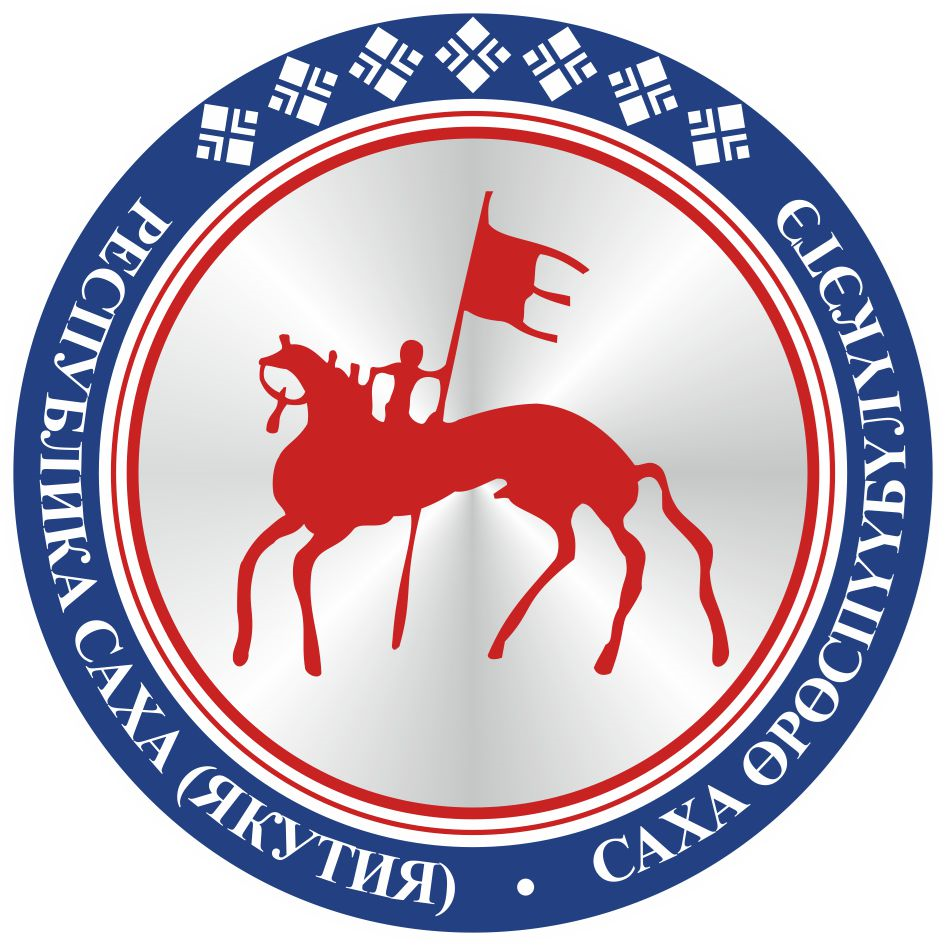 САХА ӨРӨСПҮҮБҮЛҮКЭТИНИЛ ТҮМЭНЭ                                 П О С Т А Н О В Л Е Н И ЕУ У Р А А Х